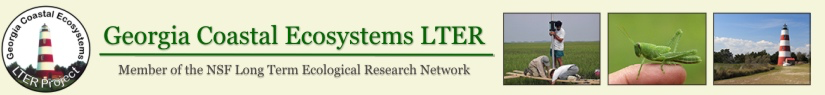 GCE LTER Schoolyard ProgramJuly 8-15, 2023https://gce-schoolyard.uga.edu/  The Georgia Coastal Ecosystems Long Term Ecological Research Program (GCE-LTER) is an NSF-sponsored project that studies how long-term changes caused by climate change, sea level rise, and human alterations of the landscape affect coastal ecosystems.  The GCE-LTER Schoolyard Program provides critical professional learning experiences for K-12 educators through working in field ecology, immersing science and math teachers in the processes of science by assisting scientists conducting research activities in the field and to enable participants to take teaching ideas and real time research data back to the classroom. The 2023 summer workshop will be held from Saturday, July 8 - Saturday, July 15. Participants will be housed in the dorms at the University of Georgia Marine Institute on Sapelo Island. Teachers divide their time between assisting with research work in outdoor settings alongside GCE scientists and graduate students and discussing the implementation of the information and processes of science into their own teaching settings.Expenses for the program (room and board) are primarily covered by a grant to GCE LTER from the National Science Foundation. In addition, a $100 stipend will also be received by participants upon successful completion of the workshop. For more information on the GCE LTER, please visit the website:https://gce-lter.marsci.uga.edu/  and the GCE Schoolyard Program website:https://gce-schoolyard.uga.edu/  or contact Venetia Butler at venetiabutler@bellsouth.net            The program is limited to 12-14 participants. It is advisable to apply as early as possible.Application for the GCE LTER Schoolyard ProgramJuly 8-15, 2023https://gce-schoolyard.uga.edu/  Name:  ___________________________________ E-mail: ___________________________________Home Address: ____________________________City: _______________________ State: _________Cell phone: ______________________________   Alternate phone: ____________________________For purposes of dorm rooms (2 participants per room):		M _____	F_____Number of years teaching experience (including current year): _____________Are you currently teaching? _____    If yes, School Name or teaching site:    ______________________School Location: City and County: _________________________________________________________Grade(s) and Subject(s) you teach: _______________________________________________________Have you participated in the Schoolyard program before? :________ If yes, how many years:________What is your current educational status? __________________________________________________* If you intend to take this workshop for professional learning credit, you must bring with you the paperwork from your District. GCE-LTER Schoolyard does not provide the paperwork. Please submit a brief (250 words maximum) essay that describes your teaching background and what you would expect to gain from this professional development experience. If you are a returning participant, please describe how you transferred your GCE-LTER Schoolyard experiences to the classroom, including at least one specific activity outline or instructions of something you facilitated based on your Schoolyard experience and the benefit of continued participation. Send application to Venetia Butler, GCE-LTER Schoolyard Coordinator, 151 South Campbell Avenue, Tybee Island, GA 31328 or venetiabutler@bellsouth.net . There is space for only 12-14 participants, so apply as early as possible.